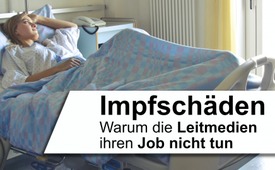 Impfschäden: Warum die Leitmedien ihren Job nicht tun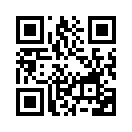 Athletin Sarah Atcho war Botschafterin der Impf-Kampagne für die Schweizer Regierung – kurz danach erlitt sie eine Herzbeutelentzündung als Folge ihrer Booster-Impfung. In einem Interview sagt sie: „Niemand will wirklich über diese Problematik reden. Man wird schnell mundtot gemacht. Ich denke, da machen die Medien ihren Job nicht richtig.“  Wer / was genau dahinter steckt erfahren Sie hier.Bestatter berichten, dass nicht mit Beginn der verordneten Corona-Pandemie, sondern mit Start der Covid-19-Impfungen die Sterblichkeitsrate in die Höhe schnellte. In der  Öffentlichkeit wird das zunächst gar nicht wahrgenommen, außer dass der eine oder andere Prominente, sowie viele Sportler, plötzlich sang- und klanglos von der Bildfläche verschwinden: Tod oder Ausfall durch Herzprobleme nach Impfung. Darüber berichten beinahe nur alternative Medien, während der Mainstream schweigt oder Zusammenhänge zu Impfungen strikt leugnet.Athletin Sarah Atcho war Botschafterin der Impf-Kampagne für die Schweizer Regierung – kurz danach erlitt sie eine Herzbeutelentzündung als Folge ihrer Booster-Impfung. In einem Interview sagt sie: „Wissen Sie, ich hatte vorher noch nie irgendwas in diese Richtung gehört. Ich dachte, junge, gesunde Menschen können sich risikofrei impfen lassen, so wird es ja auch täglich gesagt. Ich denke, da machen die Medien ihren Job nicht richtig.“ Zu den Reaktionen von Politik und Medien auf ihre Veröffentlichung des Impfschadens sagt Atcho: „Niemand will wirklich über diese Problematik reden. Man wird schnell mundtot gemacht.“ Gerade auch sog. „Faktenchecker“ verbannen Impfschäden in die Welt der Verschwörungstheoretiker. Wie ist das in unserer demokratischen Welt möglich? In dem Video „Monopoly“ wird aufgezeigt, dass global sämtliche Lebensbereiche wie Ernährung, Industrie, Energieversorgung, Handel, Pharma, Medien usw. einfach ALLES in der Hand von nur vier Großinvestoren wie Vanguard und Blackrock liegen. Denen „gehört“ buchstäblich die Welt. Die haben das Sagen und ziehen die Fäden im Hintergrund. Das erklärt natürlich die „Synergien“ von Politik, BigPharma und Medien hinsichtlich Fehlinformationen, Diffamierungen, Manipulationen, Lügen ... eben auch bei Covid-19-Impfschäden.von hmQuellen:Athletin Sarah Atcho herzkrank nach Covid-Impfung
www.tichyseinblick.de/interviews/olympiasprinterinsarah-atcho-impfnebenwirkung

Monopoly – Wem gehört die Welt?
https://rumble.com/vn7lf5-monopolywho-owns-the-world-must-see.htmlDas könnte Sie auch interessieren:#Impfen - Impfen – ja oder nein? Fakten & Hintergründe ... - www.kla.tv/Impfen

#Coronavirus - Covid-19 - www.kla.tv/CoronavirusKla.TV – Die anderen Nachrichten ... frei – unabhängig – unzensiert ...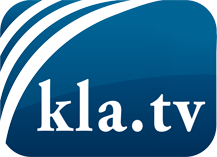 was die Medien nicht verschweigen sollten ...wenig Gehörtes vom Volk, für das Volk ...tägliche News ab 19:45 Uhr auf www.kla.tvDranbleiben lohnt sich!Kostenloses Abonnement mit wöchentlichen News per E-Mail erhalten Sie unter: www.kla.tv/aboSicherheitshinweis:Gegenstimmen werden leider immer weiter zensiert und unterdrückt. Solange wir nicht gemäß den Interessen und Ideologien der Systempresse berichten, müssen wir jederzeit damit rechnen, dass Vorwände gesucht werden, um Kla.TV zu sperren oder zu schaden.Vernetzen Sie sich darum heute noch internetunabhängig!
Klicken Sie hier: www.kla.tv/vernetzungLizenz:    Creative Commons-Lizenz mit Namensnennung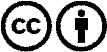 Verbreitung und Wiederaufbereitung ist mit Namensnennung erwünscht! Das Material darf jedoch nicht aus dem Kontext gerissen präsentiert werden. Mit öffentlichen Geldern (GEZ, Serafe, GIS, ...) finanzierte Institutionen ist die Verwendung ohne Rückfrage untersagt. Verstöße können strafrechtlich verfolgt werden.